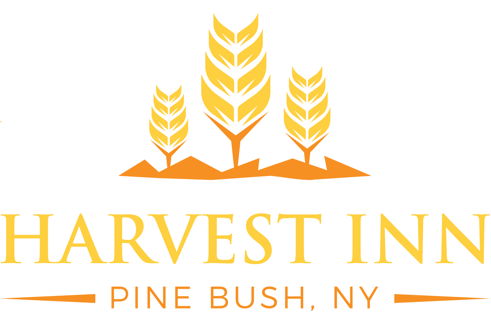 Shuttle Service         Bethel ComplexesWallkill 		$7.00   (Per person, roundtrip)Patterson or 	$70.00 (Single rider; 5 hours, roundtrip)Warwick		$90.00 (Single rider; 8 hours, roundtrip)$35.00 (Per person, min 2 people, 5 hours, roundtrip)$45.00 (Per person, min 2 people, 8 hours, roundtrip)AirportsNewark		$75.00 (Per person, each way)LaGuardia       	$75.00 (Per person, each way)JFK		$80.00 (Per person, each way)Stewart		$45.00 (1-6 people; each way)Train StationsBeacon		$35.00 (1-6 people; each way)Middletown	$25.00 (1-6 people; each way)New York CityMidtown		$90.00   (Single rider; drop-off or pickup only)$45.00   (Per person, min 2 people; drop-off or pickup only)Half Day		$240.00 (1-6 people; 6 hours)All Day		$340.00 (1-6 people; 12 hours)Please see the Travel Desk for additional assistance, scheduling, or routes not listed. The direct phone number and email for the Travel Desk is listed below.95 Boniface Dr.  | Pine Bush, NY 12566 | (845)744-5700 ext. 322 | travel@harvest-inn.com